ОБРАЗОВАТЕЛЬНАЯ ДЕЯТЕЛЬНОСТЬЗанятие по формированию элементарныхматематических представленийТема «Цветы»(старшая группа)Задачи: упражнять в прямом и обратном счете в пределах 10. Развивать слуховое и зрительное внимание, логическое мышление. Примерный план занятия: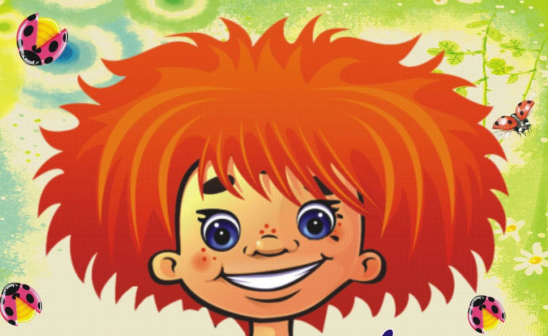 Предложите ребёнку поиграть с Антошкой:                            Ты готов со мной играть?                           Тогда буду начинать!1. Игра «Посчитай-ка». Взрослый ритмично хлопает в ладоши (до 10), а ребёнок с закрытыми глазами считает, сколько было хлопков. Затем он открывает глаза и выполняет столько приседаний, сколько было хлопков. Игра повторяется несколько раз.Рекомендации для родителей: можно предлагать выполнять разные движения       (наклоны, прыжки, повороты…) и считать разные звуки (стук карандашом по столу, хлопки, притопы, звон стаканов и т. д.). Можно усложнить задание, предложив выполнить движений на 1 больше (или меньше), чем звуков.2. Игра «Помоги бабочке». Помоги бабочке перелететь с цветка на цветок. Проведи линии по порядку от 1 до 10. Раскрась 7-ой цветок. Посчитай от 1 до 10, а затем посчитай в обратном порядке – от 10 до 1.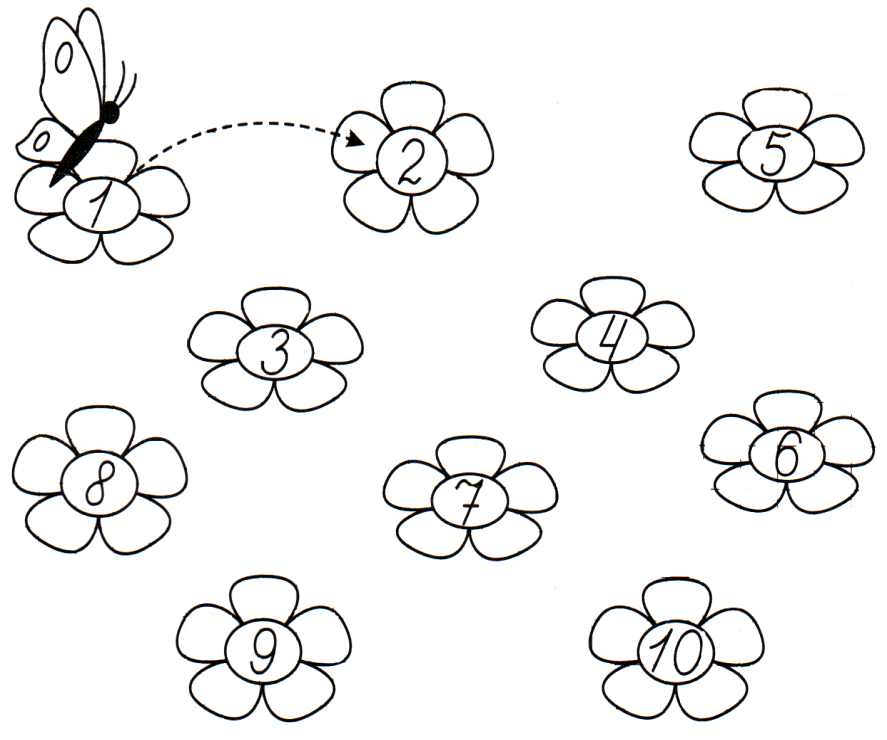 3. Игра «Будь внимательный!»Предложите ребёнку рассмотреть картинку и найти и сосчитать на ней все цветочки. А чтобы удобнее было искать, сердцевинки можно раскрасить.Тут же можно посчитать бабочек, которые спрятались между цветами и так и просятся быть раскрашенными.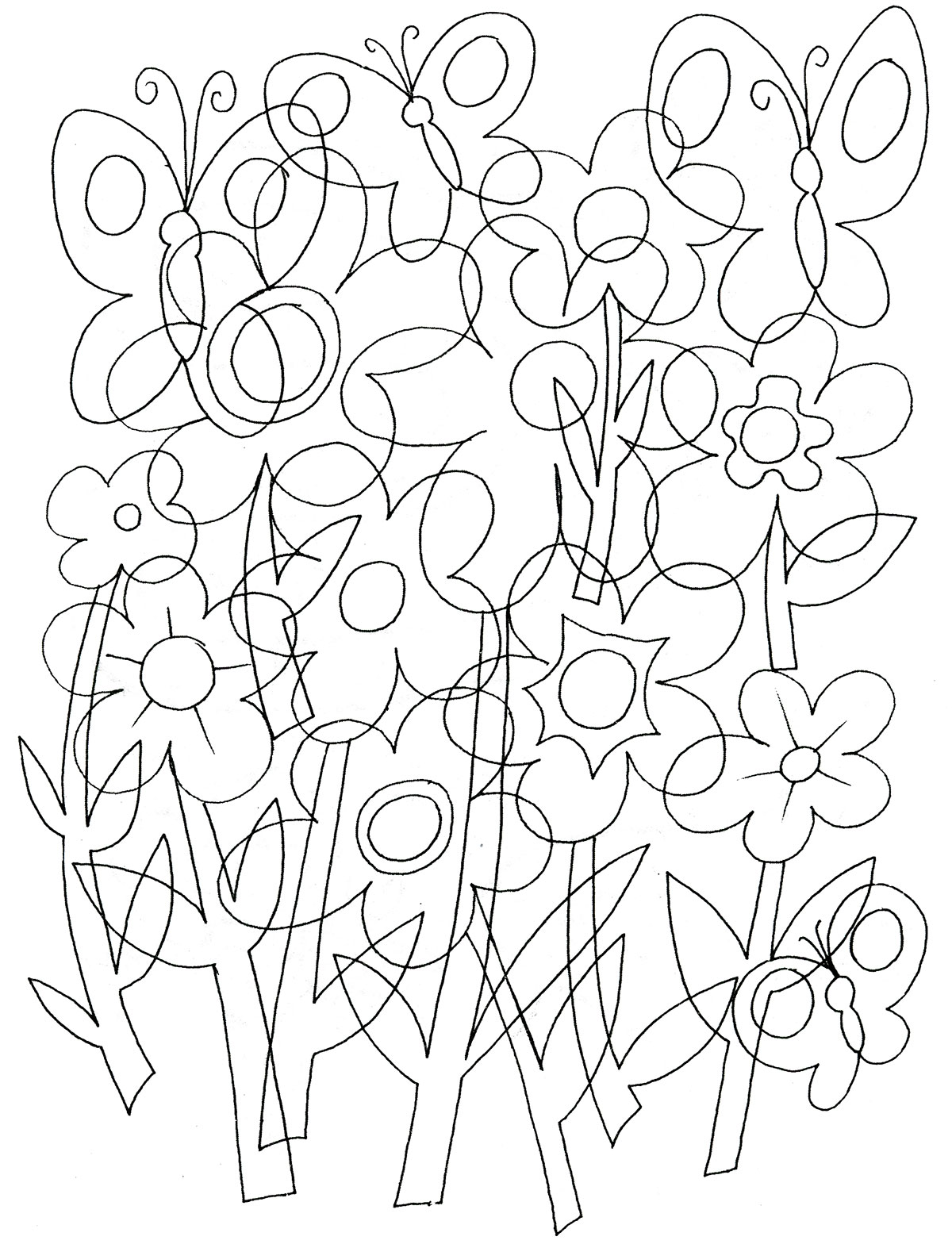 Весёлая физминутка(все движения выполнять в соответствии с текстом, повторить физминутку несколько раз)Быстро встаньте, улыбнитесь,Выше, выше потянитесьНу-ка, плечи распрямите,Поднимите, опустите,Влево, вправо повернитесь, Пола ручками коснитесь.Сели – встали,  сели – всталиИ на месте поскакали.Можно послушать весёлую песенку «Мы – цветочки» и предложить ребёнку придумать упражнения под эту песню, пройдя по ссылке: https://yandex.ru/efir?stream_id=41a428e86539f064adba1465f8c0c2ef&from_block=logo_partner_player4. Игра «Угадай-ка»Предложите ребёнку отгадать загадки про геометрические фигуры:
          Нет углов у меня          И похож на блюдце я,          На тарелку и на крышку,          На кольцо, на колесо.          Кто же я такой, друзья?          Назовите вы меня!    (круг)
          Он похожий на яйцо          Или на твоё лицо.          Вот такая есть окружность -          Очень странная наружность:          Круг приплюснутым стал.          Получился вдруг….   (овал).Я фигура – хоть куда,Очень ровная всегда,Все углы во мне равныИ четыре стороны.Кубик – мой любимый брат,Потому что я….     (квадрат).Растянули мы квадратИ представили на взгляд,На кого он стал похожимИли с чем-то очень схожим?Не кирпич, не треугольник -Стал квадрат…  -  (прямоугольник)          Три вершины,          Три угла,          Три сторонки –          Кто же я?      (треугольник)После разгадывания загадок предложите ребёнку пофантазировать – придумать и нарисовать цветок, состоящий из разных геометрических форм. 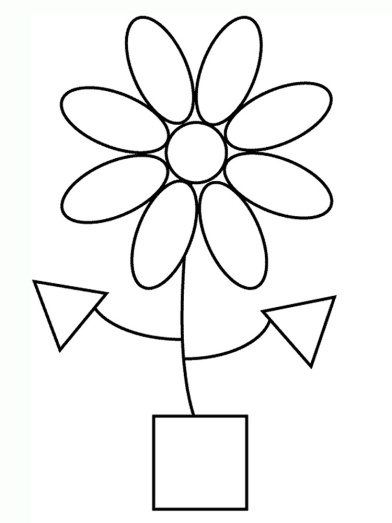 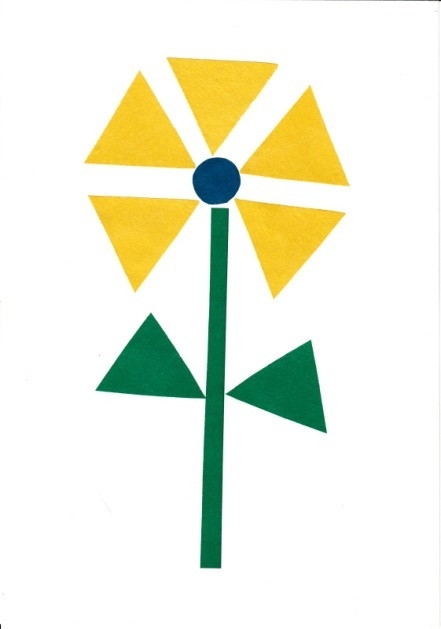 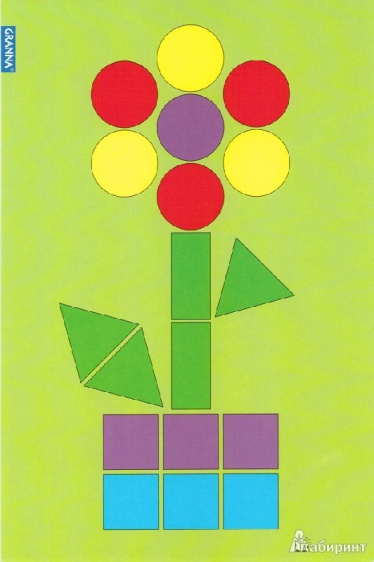 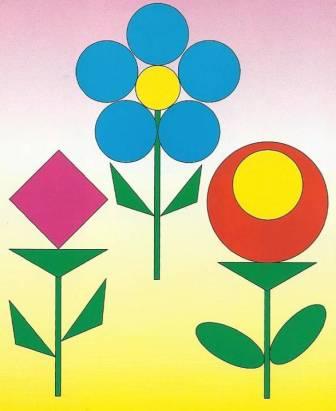 После занятия обязательно похвалите ребёнка. Спросите:- Что было интересного сегодня?- Были ли трудные задания?